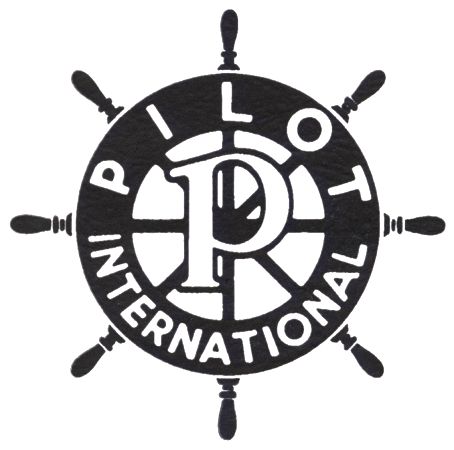 ＰＩ（パイロットインターナショナル）　著作物使用届・申請書届・申請日　　　　　年　　　月　　　日宛先）パイロットインターナショナル日本ディストリクト　　　ガバナー　　　　　　　　　　　殿届・申請者）クラブ名　　　　　　　　　　　　代表者氏名　　　　　　　　　　　電　話　　　（　　　　）　　　　私どもはパイロットマーク、ロゴ、キャッチフレーズ、ブレインマインダーズの著作物についてはパイロット以外の目的や原形を変更して使用せず、常にＰＩ活動の一環として適正に活用いたします。 下記については販売事業が伴いますので、その仕上り図を別途添付して、届け・申請いたします。届・承認・回答番号　　　　　　　回答日　　　　　年　　　月　　　日上記届け・申請に関してＤＡＣで協議結果、（　　　）届・申請通り、承認いたします。（　　　）右記特別条件つきで承認します。　　　　　　　　　　　　　　　　　　　　　　　　　（　　　）右記理由で、承認できません。　　　　　　　　　　　　　　　　　　　　　　　　　　　　　　　　見直して再申請をお願いします。　　　　　　　　　　　　　　　　　　　　　　　　　パイロットインターナショナル日本ディストリクトガバナー署名　　　　　　　　　　　　　　　　　　　　　　※　１　事業の経費はすべて申請者負担とします。また作成物完成後に問題が生じた場合は申請者の責任に帰します。　　２　承認を受けた事項について変更しようとするときは、再度この様式で申請してください。　　３　ＰＩ著作物使用につき、ＰＩへの寄付を奨励します（強制ではありません誤解のないようお願いいたします）作成物名称（使用著作物）作 成 数配布日と配布先作成目的販 売 費作成目的販 売 費＠　　　　　円特　記　事　項